DECLARAÇÃO DE USO DE RESIDÊNCIA COMO ESPAÇO DE REALIZAÇÃO DE ATIVIDADES ARTÍSTICO-CULTURAISEu, XXXXXXXXXXXXX, portador(a) do RG nº XXXXXXXX, CPF nº XXXXXX, domiciliado(a) no endereço XXXXXXXX, XX, bairro XXXXXXX, CEP XXXXXXX, município de XXXXXXXXXX, atesto para os devidos fins, que XXXXXXX, RG nº XXXXXXX, CPF nº XXXXXXX, domiciliado no endereço XXXXXXXX, XX, bairro XXXXXXX, CEP XXXXXX, município de XXXXXXX e representante legal da pessoa jurídica beneficiária de subsídio do Inciso II da Lei Federal 14.017/2020 (Lei Aldir Blanc) XXXXXXXXXXXXX, CNPJ n° XXXXXXXXX, sediada também na XXXXXXXXXXXX, XX, bairro XXXXXXXX, CEP XXXXXXXX, município de XXXXXXXX], utiliza o referido endereço como espaço principal de trabalho, voltado à realização de projetos artísticos e culturais de diversos tipos.Hortolândia, XX de XXXXXX de 2021.XXXXXXXXXXXXXXXXXXX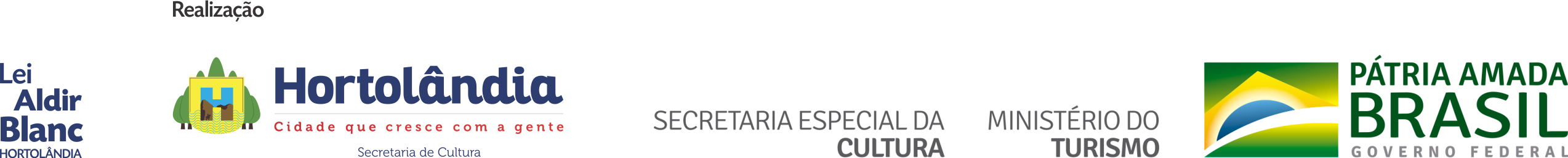 